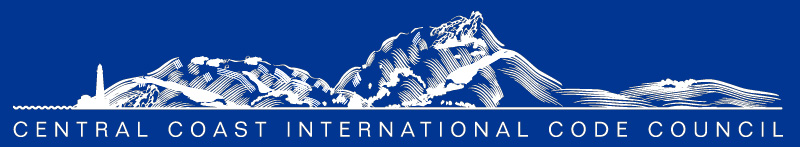 MINUTESRegular Chapter Meeting				Location:  	Via Online Meeting 	May 5, 2022 8:00 am (call to order at 0806 AM)      		Microsoft Teams: 1-323-457-5183									Conference ID: 804 425 471#8:00 am- Self-Introductions – Turn on those webcams we love to see your smiles.Program: Open discussions from our members.  The floor was opened to welcome in all the members and hear from members regarding any new business and or new introductions.Announcements & CommunicationPlease check our website for all updates and communications: https://centralcoasticc.com/Updates and presentation was provided by Tyrone Streeter regarding: New Products and Updates from Simpson Strong-Tie.  CEC update from Amie Brousseau. An update and informational sheet as normal, was provided by Amie. 3C-REN updates from Jordan which included the new location in the old French Hospital basement located at 1160 Marsh St.  Also, Sara Huskey was introduced as a new assistant to help in the 3C-REN world. https://www.3c-ren.org/   CALBO update from Bryan Spain: https://www.calbo.org/ https://www.calbo.org/resources  Bryan is out of the office, no updates at this time.ICC update from Susan, which included ordering your ICC Codes which are now available by pre-order on their website.  https://www.iccsafe.org/advocacy/gr-monthly-update/Paso City COVID Website LinkSimpson Strong Tie Training LinkOfficers ReportsPresident: Rafael Cornejo.Membership dues.  Verify that your membership due is current, thank you.Vice President: Mark Sadowski – thanked the membership.Treasurer: Dena Paschke – account amounts were updated.Secretary: Open and looking for anyone interested in helping the chapter out.Past President: Devon Kuhnle - getting close to her due date and excited!Committee ReportsEducation Committee Chair: 	Devon Kuhnle Scholarship Committee Chair: 	Sylvia Aldana.  Web Site Committee Chair: 	Mackenzie RamseyMembership Committee Chair:	Open https://centralcoasticc.com/howtojoin/Public Outreach Chair:	     	OpenBBQ Chair:				Bill Fitzpatrick – looking at planning a social mixer on in the near future.  Suggestions that this committee may consider changing the name from BBQ to some type of social event planning chair.  Discussion only.COMMITTEES:  The committees can only do what we as a group help it do.  Please consider getting involved.Education: Devon Kuhnle, Paul ArmstrongWebsite: Mackenzie RamseyMembership: Scholarship: Sylvia Aldana; Brian Cowen; Elizabeth Szwabowski; Bryan SpainPublic Outreach:BBQ:  Bill FitzpatrickUnfinished BusinessPlease let us know what Presentation and Training Topics  are of interest to the membership, this way we can look for someone in that field.Secretary Position Still Open for 2022New BusinessStill looking for venues to provide Hybrid meetings in the near future.  The next meeting will have in-person and a hybrid option if all goes will and as planned.Request from Roy Harthorn regarding forming a Code Change Committee.  Please let us know if there is any interest in this.  This was brought up and discussed, which included a discussion of sleeping locations to exclude artificial light which was stated it appeared in the BOCA codes and no others.  Adjournment – Thank you for joining us today!  You time is how we keep this Chapter alive and relevant.  Meeting was adjourned at 0930 AM.